 GUVERNUL ROMÂNIEI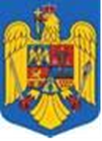 HOTĂRÂREpentru aprobarea bugetului de venituri şi cheltuieli pe anul 2024 al Fondului pentru mediu şi al Administraţiei Fondului pentru MediuAvând în vedere dispoziţiile art. 12 alin. (1) şi (2) din Ordonanţa de urgenţă a Guvernului nr. 115/2011 privind stabilirea cadrului instituţional şi autorizarea Guvernului, prin Ministerul Finanţelor, de a scoate la licitaţie certificatele de emisii de gaze cu efect de seră atribuite României la nivelul Uniunii Europene, aprobată prin Legea nr. 163/2012, cu modificările şi completările ulterioare,în temeiul art. 108 din Constituţia României, republicată, precum şi al art. 2^1 şi art. 13 alin. (2) din Ordonanţa de urgenţă a Guvernului nr. 196/2005 privind Fondul pentru mediu, aprobată cu modificări şi completări prin Legea nr. 105/2006, cu modificările şi completările ulterioare,Guvernul României adoptă prezenta hotărâre.Articolul 1(1) Se aprobă bugetul de venituri şi cheltuieli pe anul 2024 al Fondului pentru mediu şi al Administraţiei Fondului pentru Mediu, instituţie publică finanţată din venituri proprii, aflată în coordonarea Ministerului Mediului, Apelor şi Pădurilor, prevăzut în anexa nr. 1. (2) Bugetul de venituri şi cheltuieli al Fondului pentru mediu pentru anul 2024 este prevăzut în anexa nr. 1a, iar bugetul de venituri şi cheltuieli al Administraţiei Fondului pentru Mediu pentru anul 2024 este prevăzut în anexa nr. 1b.(3) Se aprobă Lista sumelor alocate proiectelor şi programelor pentru protecţia mediului şi categoriilor de proiecte prioritare finanţate din Fondul pentru mediu pentru anul 2024, prevăzută în anexa nr. 2.(4) Se aprobă Lista sumelor alocate proiectelor şi programelor pentru protecţia mediului finanţate din Fondul pentru mediu pentru anul 2024, prevăzută în anexa nr. 2a, şi Lista sumelor alocate categoriilor de proiecte prioritare finanţate din Fondul pentru mediu pentru anul 2024, prevăzută în anexa nr. 2b.(5) Se aprobă Lista sumelor alocate pentru proiectele cu finanţare din fonduri externe nerambursabile aferente cadrului financiar 2014-2020-POR2019/3/3.1/A/„SISTEME FOTO-VOLTAICE“/1/7 REGIUNI, prevăzută în anexa nr. 3.(6) Se aprobă Lista sumelor alocate pentru investiţiile din cadrul Planului naţional de redresare şi rezilienţă, prevăzută în anexa nr. 4.Articolul 2 Pe parcursul execuţiei bugetare, în cazul în care necesităţile o impun, se autorizează conducătorul autorităţii publice centrale pentru protecţia mediului să aprobe prin ordin efectuarea de virări de credite de angajament şi credite bugetare între programele şi proiectele prevăzute în anexa nr. 2a „Lista sumelor alocate proiectelor şi programelor pentru protecţia mediului finanţate din Fondul pentru mediu în anul 2024“, precum şi virări de credite de angajament şi credite bugetare între programele şi proiectele prevăzute în anexa nr. 2b „Lista sumelor alocate categoriilor de proiecte prioritare finanţate din Fondul pentru mediu pentru anul 2024“, cu încadrarea în totalul sumelor aprobate.Articolul 3(1)  Suma de 63.441 mii lei se utilizează din excedent din anii precedenţi din „Alte impozite şi taxe fiscale“ şi „Venituri din dobânzi“ pentru continuarea restituirii sumelor reprezentând taxa specială pentru autoturisme şi autovehicule, taxa pe poluare pentru autovehicule, taxa pentru emisiile poluante provenite de la autovehicule şi timbrul de mediu pentru autovehicule, în temeiul Ordonanţei de urgenţă a Guvernului nr. 52/2017 privind restituirea sumelor reprezentând taxa specială pentru autoturisme şi autovehicule, taxa pe poluare pentru autovehicule, taxa pentru emisiile poluante provenite de la autovehicule şi timbrul de mediu pentru autovehicule, aprobată prin Legea nr. 258/2018, cu modificările şi completările ulterioare, şi al Normelor metodologice de aplicare a Ordonanţei de urgenţă nr. 52/2017 privind restituirea sumelor reprezentând taxa specială pentru autoturisme şi autovehicule, taxa pe poluare pentru autovehicule, taxa pentru emisiile poluante provenite de la autovehicule şi timbrul de mediu pentru autovehicule, aprobate prin Ordinul viceprim-ministrului, ministrul mediului, şi al ministrului finanţelor publice nr. 1.488/3.198/2017, cu modificările ulterioare.(2)  Suma de 338.372,51 mii lei se utilizează din excedent din anii precedenţi din „Alte impozite şi taxe fiscale“ şi „Venituri din dobânzi“ pentru restituirea sumelor reprezentând taxa specială pentru autoturisme şi autovehicule, taxa pe poluare pentru autovehicule, taxa pentru emisiile poluante provenite de la autovehicule şi timbrul de mediu pentru autovehicule contribuabililor prevăzuţi la art. 1 alin. (1) din Ordonanţa de urgenţă a Guvernului nr. 93/2022 privind restituirea sumelor reprezentând taxa specială pentru autoturisme şi autovehicule, taxa pe poluare pentru autovehicule, taxa pentru emisiile poluante provenite de la autovehicule şi timbrul de mediu pentru autovehicule.(3)  Suma de 987.420 mii lei reprezintă deficit, este prevăzută în anexa nr. 1 şi se va acoperi din sumele neutilizate din ani precedenți.Articolul 4 Lunar, Administraţia Fondului pentru Mediu va întocmi execuţia bugetului de venituri şi cheltuieli al Fondului pentru mediu şi al Administraţiei Fondului pentru Mediu aferent lunii precedente, precum şi pe proiecte şi programe, pe care o va depune la Ministerul Mediului, Apelor şi Pădurilor până la data de 10 a lunii curente, urmând ca Ministerul Mediului, Apelor şi Pădurilor să o transmită până la data de 15 a lunii curente la Ministerul Finanţelor.Articolul 5 Anexele nr. 1, 1a, 1b, 2, 2a, 2b, 3 şi 4 fac parte integrantă din prezenta hotărâre.PRIM –MINISTRUIon - Marcel CIOLACU 